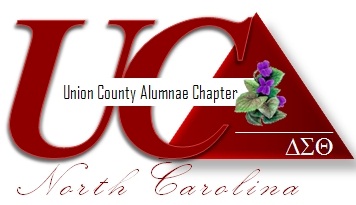 Executive Board MeetingNovant Clinical OfficesJanuary 3, 2017Attending Sorors:  Melita Mitchell, Janice Winstead, Ella Smith, Jackie Jenkins, Monica York, Sherri Peters, Deirdre Hatcher, Mary Lindsay-Barber, Heather Sharpe, Cristal Watson, Tiffany Wilson, Vee Seward, Kamisha Kirby, and Laverne White.  President Melita Mitchell called the meeting to order at 6:39 PM and Soror Monica York led us in prayer.  Motion made by Soror Cristal Watson to adopt the agenda.  The motion was 2nd by Soror Mary Lindsay-Barber.  Motion carries.No corrections made to the minutes.CORRESPONDENCE:   Soror Jackie JenkinsHoliday Greetings – South Atlantic Region LeadersThank you card Union County Chamber – Red Carpet GalaPRESIDENT’S COMMUNICATION:  Soror Melita Mitchell					Report on File National Updates:  The Call to Convention is now available in the Members Only Portal of the National Website.  To view, log in and select the Call to Convention tab.  The 53rd National Convention will be held in Las Vegas, NV August 3-9, 2017.Grand Chapter has launched the Delta Sigma Theta Sorority, Inc. Preparedness in Your Pocket app in partnership with the Red Cross. You can download it for free from the Apple App Store or Google Play Store. Just search “Red Cross Emergency” or text GETEMERGENCY to 90999.Reminder that Women-Owned Business Plan Competition Sponsored by Delta Sigma Theta Sorority, Inc. is open until January 31, 2017.  There will be $1,000.00 awarded in 2017.  Please see flyer that is circulating.  Rep Your Region step show competition will be held at the 53rd National Convention.  Registration is $250 and will open in February.  Please contact me if you are interested in forming a team for competition.Regional Updates:  Reminder that the South Atlantic Prayer Line is available to cover specific prayer is available to cover specific prayer concerns and requests as needed.  The prayer email has been activated and is checked on a daily basis.  The email address is sarprayerline@gmail.com.We are partnering with the Lexington Alumnae Chapter to present Founders Day West on February 26, 2017 in Lexington, NC.  Sign-up Genius will be sent out as we will need volunteers for the event.  Registration will be $65.00 and there will be no onsite registration.  Sorors Tonya Longmire and Laverne White will be singing for the event.  Money is due on January 31, 2016 to the finance team so that one chapter check can be sent.  Keynote speaker for the event will be Soror Daphne Maxwell-Reid.If anyone submitted an application for the 2016-2018 SAR Leadership Fellows, please let Soror Melita Mitchell know.  Local Updates:Our chapter will participate in the NAACP MLK Parade on Sunday, January 15, 2017.  Please see yahoo groups for the sign up genius.  Proctors are needed for this upcoming testing cycle at Sun Valley.  Please also send other potential meeting sites to Soror Melita Mitchell for consideration.  Finance:   										Report on File Soror Sherri Peters, Financial Secretary - Report and Collections for December 2016:	 December 2016 Grand Total:  $ 3,978.00*Receipts YTD Total:  $ 15,410.31Soror Janice Winstead, Treasurer	 				Report on File				December 2016:Total Income			$ 4,313.00*		 			Total Expenses			$ 2,796.02			Net Increase (Decrease)	              $ 1,526.98			Ending Account Balances            $43,629.58* Variance due to deposit dates between December and January.COMMITTEE REPORTSFinance Budget Report:  Soror Janice Winstead						Report on FileUpdated process and template for committee chairs and officers to submit budget requests for 2017-2018 sorority year. Communication was sent to sorors on 1/3/2017.Reminders & Updates:   Quarterly budget review meetings will be: 2/4/17 and 5/13/17Budget change requests are due to Janice Winstead one week prior to the meetingCommittee chairs or officers requesting changes need to submit their requests by to jewinstead2000@aol.com.  Include the change requested, the reason why, and any other information that will help the committee evaluate the request 2017-2018 Budget Requests due 1/31/2017 to Janice WinsteadEvent Reconciliations due by February Exec Board meeting for the following activities:  Popcorn Fundraiser, Yankee Candle Fundraiser, and Holiday Luncheon2017-2018 Dues now being accepted, please complete renewal form and submit with your payment by 3/20/2017 (personal check) or 3/27/2017 (certified check)Social Action:  Soror Monica York							Report on FileVolunteers are needed to attend local municipality meetings and solicitation will begin at the January chapter meetingCollection drive will begin for Box Tops for EducationSoror Monica Smith will lead a food drive and collections will occur through Q1.Read Across America Event will be held on 3/2/2017 at Wesley Chapel Elem School.  Sign-up Genius will be sent for sorors to volunteer after chapter meeting.Delta Days of Nation’s Capital – March 4 – 7, 2017.  Soror Janice Winstead is planning to attend.Child Abuse Prevention Month – more to come.Crisis Assistance Ministry Walk – more to come.Mental Health Awareness Month – more to come.Expungement Event – target date mid-May17 pairs of shoes to project coordinator for Jamaica (travel in March)Pillow Project – 32 pillows donated to shelter; Gems & Academy Girls decorated and provided handwritten cards for each pillowsCotillion:  Soror Vee Seward								Report on FileCotillion season progressing well with 8 debs; collections are higher this year compared to prior year; photo shoot this upcoming weekendMother/Daughter Tea will be held on February 5, 2017 – Rippingtons, Waxhaw, NCTechnology:  Soror Vee Seward								Report on FileCommittee is focusing on recruitmentUpcoming chapter meeting – training session for sorors to introduce new technology; RemindMe app – calendar for committee chairs to send reminders of meetings and events.  GroupMe will also be set up with an opt in/opt out option as well.Membership Services:  Soror Mary Lindsay-Barber					Report on FileChristmas Luncheon – 28 sorors attended; Adopt a family and YWCA project was a successTentative schedule for Sisterhood month discussed:Service Project for Sisterhood Month – collecting items for Soul Solace (agency supporting women after substance abuse and incarceration)2016-2017 Directory – distributed in larger print at December chapter meetingSoror Game Night with Potluck – 2/18/2017 (Location and details TBD)PP & D:  Soror Heather Sharpe								Report on FileStill sorors to clear Risk Mgmt clearance; see Soror Heather if names are neededGems/Academy December event: combined service project and holiday celebration.  Donated and decorated 35 pillows to shelter.  January event will be Money Management and Budgeting and will be held on 1/19/2017.Founders Day:  Soror Melita Mitchell (for Soror Shalohm Bentley)			Report on FileFounders Day West 2/26/2017 in Lexington, NC @ 11 am; Soror only eventSoror Daphne Maxwell-Reid will be the keynote speaker; Sorors Tonya Longmire & Laverne White will be singing for the eventCost $65; Attire: Red dress or suit, no pantsSign-up Genius will be sent up seeking volunteerNominating:  Soror Melita Mitchell (for Soror Shalohm Bentley)			Report on FileCandidate profiles are being received and logged by the committee chairAmenities:  Soror Sherri Peters (for Soror Judy McGee)					Report on FileBirthday cards in December were sent to the following Sorors: Teresa Anderson, Wendy Gravely, Jacqueline Massey, Melita Mitchell, and Pamela Buie.  Get well card was sent to Soror Judy McGee.  Sympathy card was sent to Soror Joyce Black Hicks.  Christmas cards were sent out to some of our community partners.  (We have started a Christmas card list that we will continue to update.)  Arts & Letters:  Soror Deirdre Hatcher							Report on File  	Red Carpet Event:  “Hidden Figures” January 14, 2017 after chapter meeting; 3:50 PM; Movie cost $7.00Willow Oaks – still seeking volunteers for February – June events.  Sign-up Genius is available.  Book Club – Soror Judy McGee leading efforts.  Book chosen:  “Blackberry Days of Summer” by Soror Ruth P. Watson.  Book club discussion will be 2/18/2017 right before game night begins.  Time TBD.UNFINISHED BUSINESS:   Soror Melita Mitchell:  Email and letter sent via US mail sent to scholarship recipient Malasia Taylor – need confirmation of her enrollment by 1/31/2017 Soror Janice Winstead:  Scholarship recipient Jordan Garrett awarded $3,000 scholarship and we have never heard anything from herSoror Althea Richardson is the new Scholarship ChairNEW BUSINESS:  Sorors Sherri Peters and Anya Ruffin will be sharing highlights about DREFT process to the chapter; for event planning purposes, the key is to be proactive; only advantage in utilizing DREFT process is if there are matching funds available from another organization (Please see Finance team for further details and information.)ANNOUNCEMENTS:None ADJOURMENT:  Motion made to adjourn the meeting by Soror Vee Seward and second by Soror Heather Sharpe.  Meeting adjourned at 8:02 pm.Respectfully Submitted,Soror Laverne WhiteRecording SecretaryTentative DateActivityMarch 4Prayer BreakfastMarch 11Social: Jazzy Jeans & GentsMarch 18Health FairMarch 23UC Chamber Business ExpoMarch 31Nile Project @ Wingate